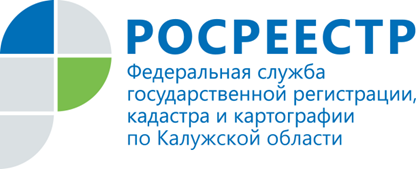 ПРЕСС-РЕЛИЗО внесении изменений в Федеральный закон об ипотекеУправление Росреестра по Калужской области информирует: согласно положениям Федерального закона от 25.11.2017 N 328-ФЗ «О внесении изменений в Федеральный закон «Об ипотеке (залоге недвижимости)» и отдельные законодательные акты Российской Федерации» с 1 июля 2018 года будет применяться электронная закладная при оформлении ипотеки. Закладная является именной документарной ценной бумагой или бездокументарной ценной бумагой, права по которой закрепляются в форме электронного документа, подписанного усиленной квалифицированной электронной подписью (УКЭП), который хранится в депозитарии. В случае возникновения ипотеки в силу закона залогодатель и залогодержатель вправе заключить соглашение, регулирующее их отношения, в форме, предусмотренной для договора об ипотеке.Договором об ипотеке или договором, обязательство по которому обеспечено ипотекой в силу закона, может быть предусмотрена выдача закладной после государственной регистрации ипотеки при представлении закладной в орган регистрации прав в любой момент до прекращения обеспеченного ипотекой обязательства. Электронная закладная составляется посредством заполнения формы электронной закладной на едином портале государственных и муниципальных услуг www.gosuslugi.ru или на официальном сайте Росреестра www.rosreestr.ru в информационно-телекоммуникационной сети "Интернет", или с использованием иных информационных технологий взаимодействия с органами регистрации, подписывается УКЭП залогодателя и залогодержателя, а в случае, если залогодатель является третьим лицом, также и должника по обеспеченному ипотекой обязательству и направляется в Росреестр вместе с заявлением о выдаче электронной закладной. Документы будут подписывать УКЭП залогодержатель, залогодатель, а также должник, если залогодателем выступило третье лицо. Если у одной из сторон нет УКЭП, они смогут обратиться к нотариусу, который сам подпишет заявление о выдаче закладной и отправит документы. Электронная закладная в обязательном порядке должна быть помещена на хранение в депозитарий. В отношении бумажных закладных это останется необязательным. Передавать электронную закладную в депозитарий будет Росреестр.Напомним:  получить сертификат усиленной квалифицированной электронной подписи жители Калужского региона могут в удостоверяющем центре, созданном в филиале ФГБУ «ФКП Росреестра» по Калужской области по адресу: г. Калуга, ул. Салтыкова-Щедрина, д. 121.